第一季度定襄县城区龙头水质监测结果公示根据山西省卫生计生委《关于做好城市生活饮用水安全状况信息公开的通知》（晋卫办疾控函发[2017]12号）和《关于做好2018年我省城市生活饮用水卫生安全状况信息公开工作的通知》（晋卫办疾控函发[2018]20号）要求。我局委托县疾控中心依据《生活饮用水卫生检测标准》（GB5750-2006），对县城市政供水进行了采样，委托具有计量认证资质的朔州市宇通职业卫生技术有限公司进行检测。在县城3个小区各采集一份水样，检测项目包括：微生物指标、感官性状和一般化学指标、毒理指标，共计16项。各监测点水质的监测指标均符合生活饮用水卫生标准，合格率100%。现将2021年3月16日采集水样的检测结果公示如下：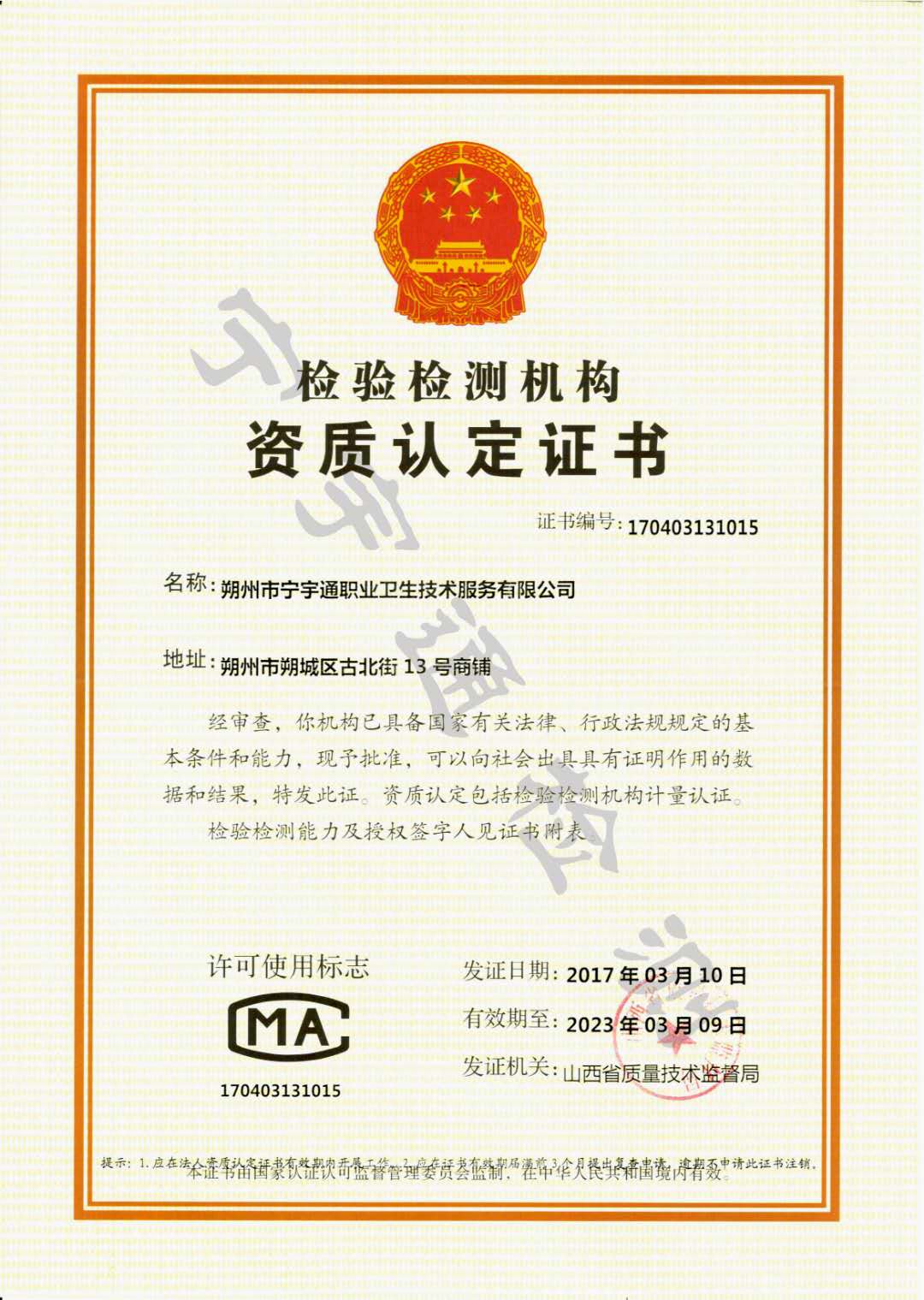 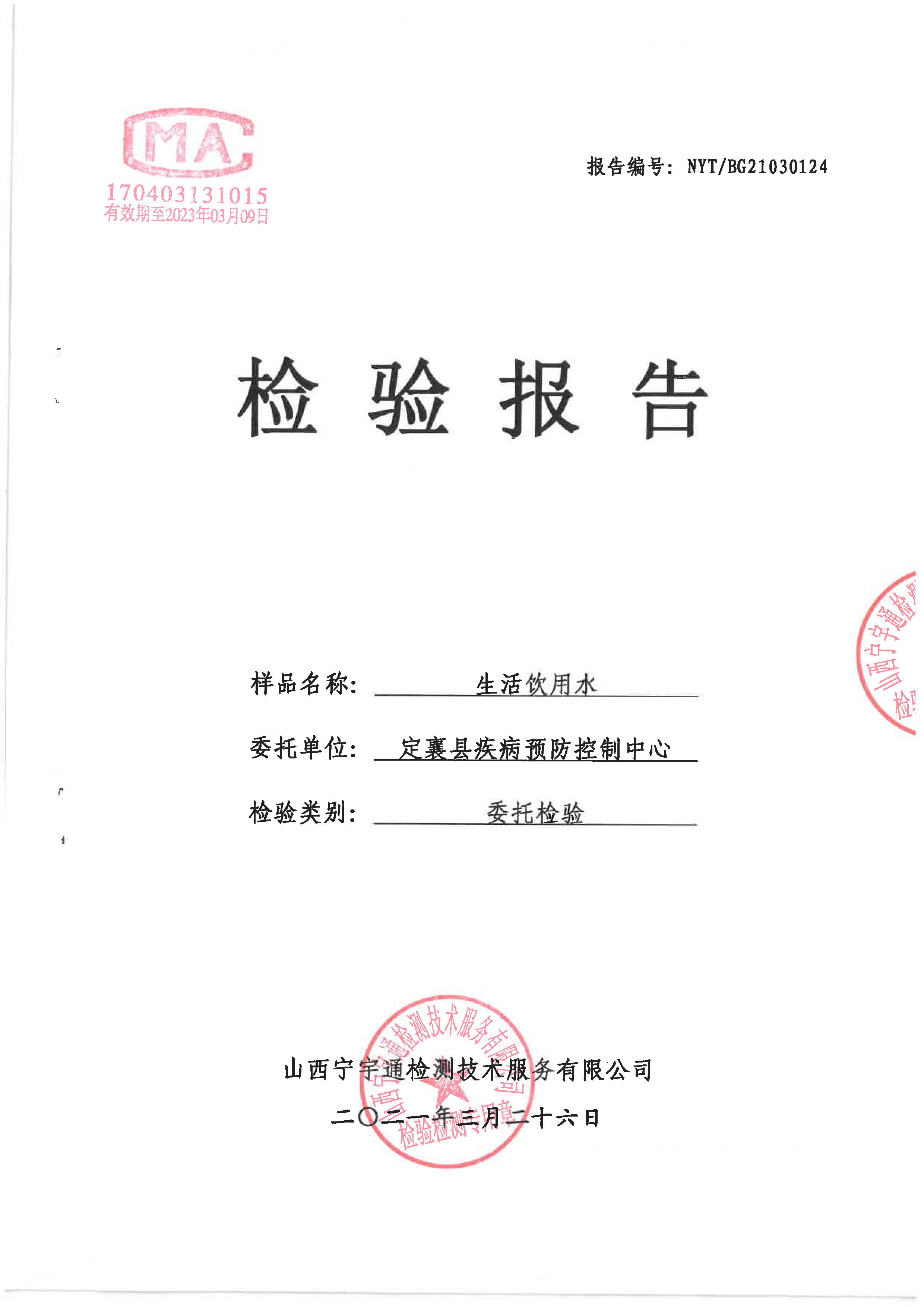 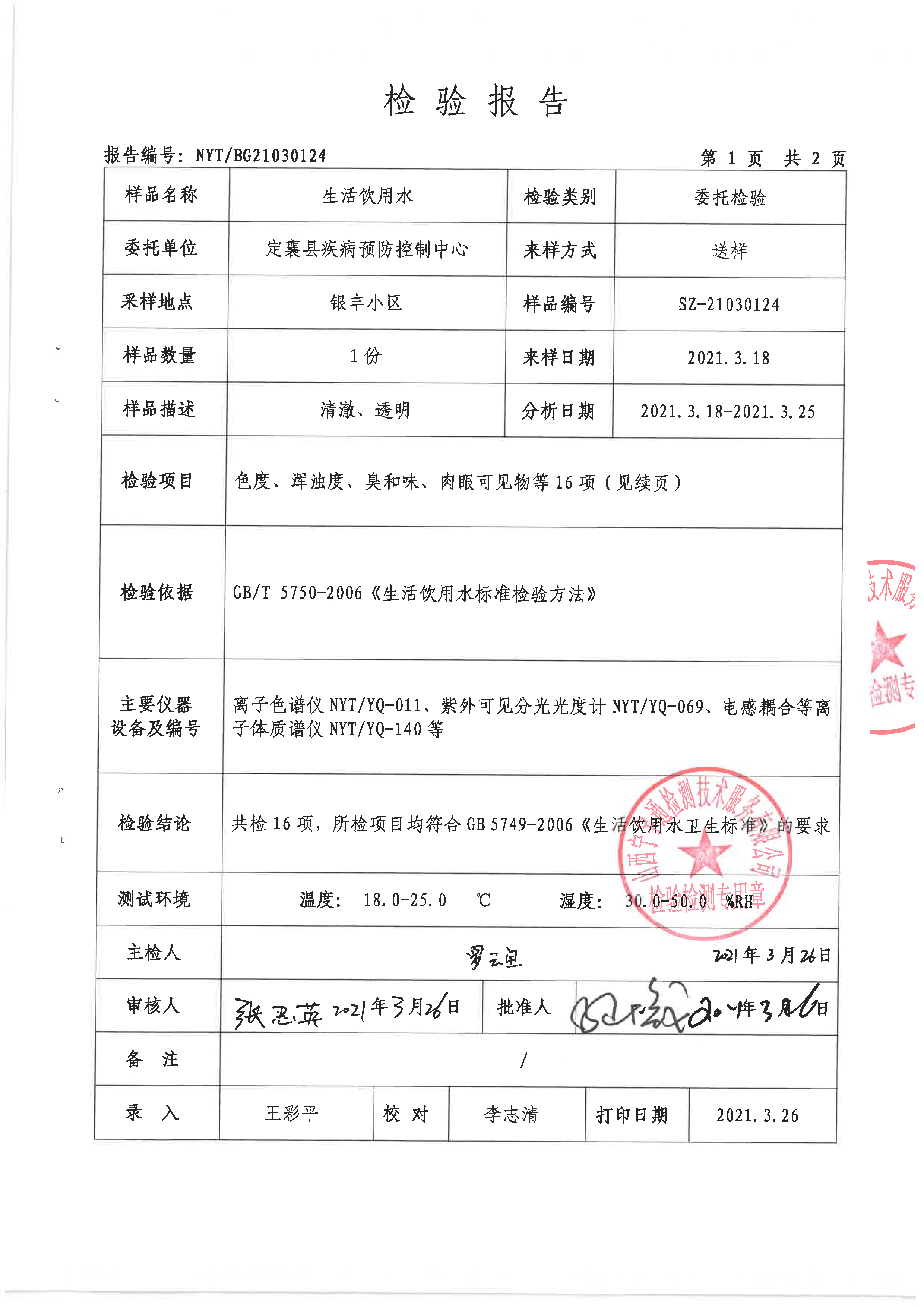 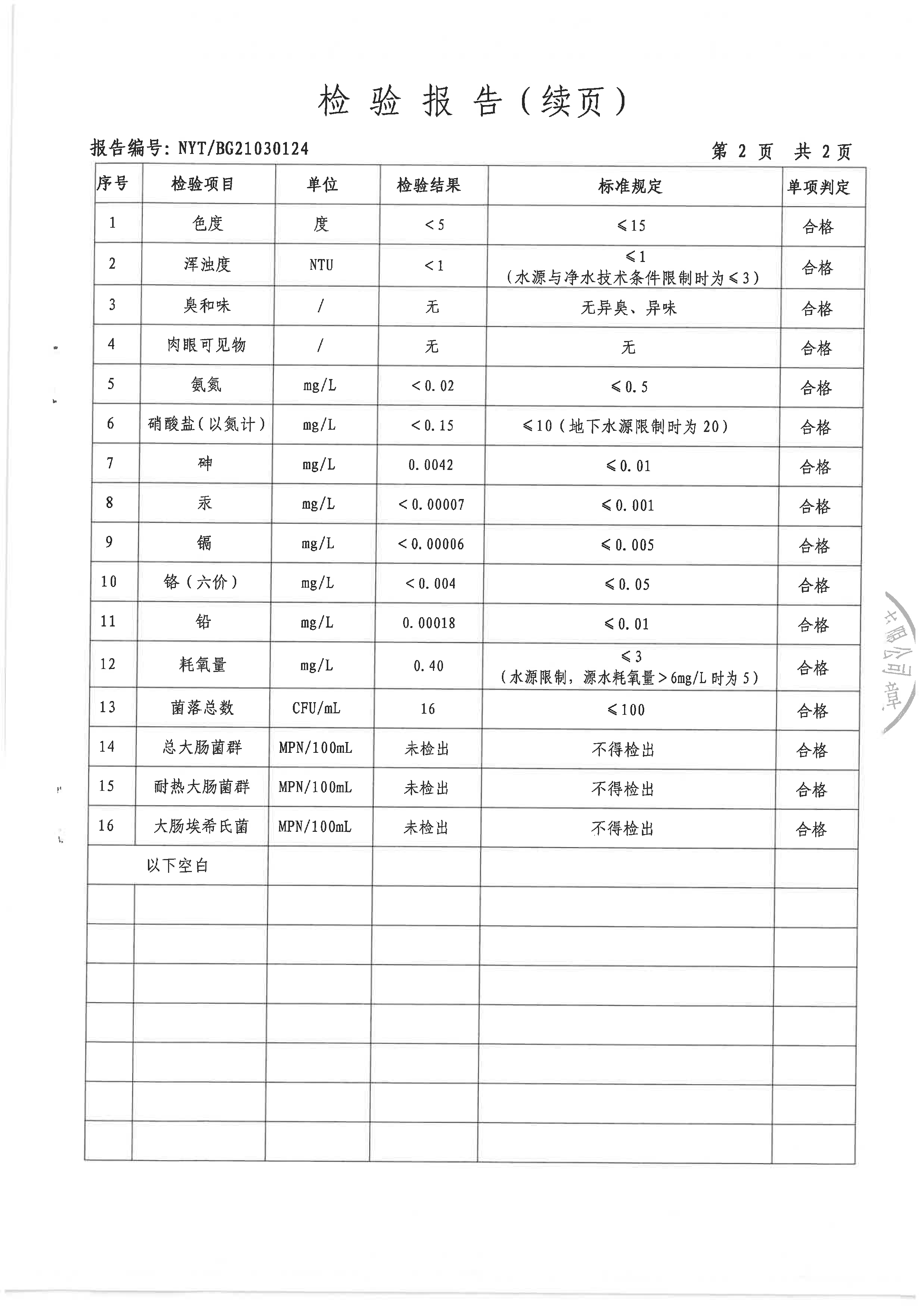 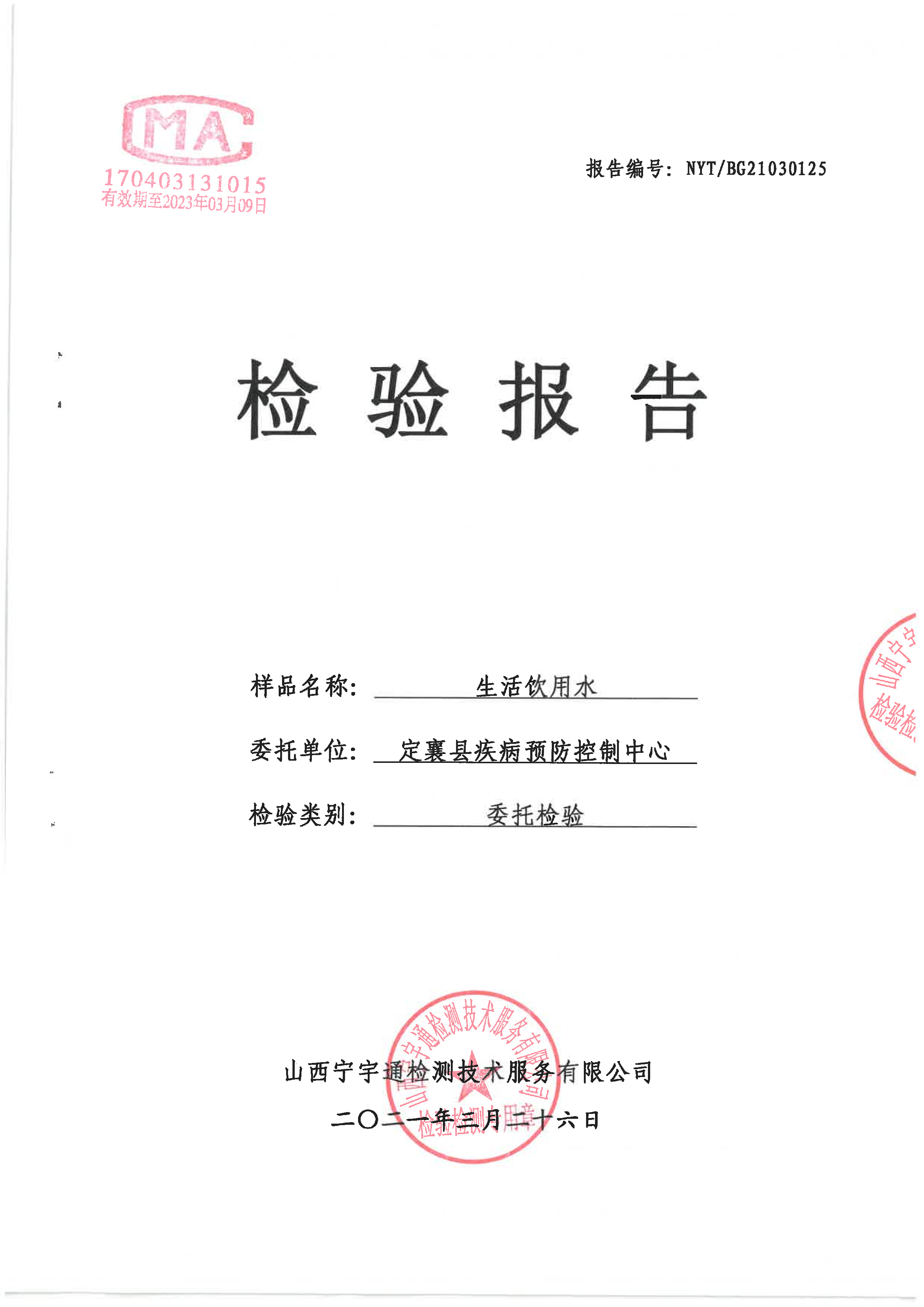 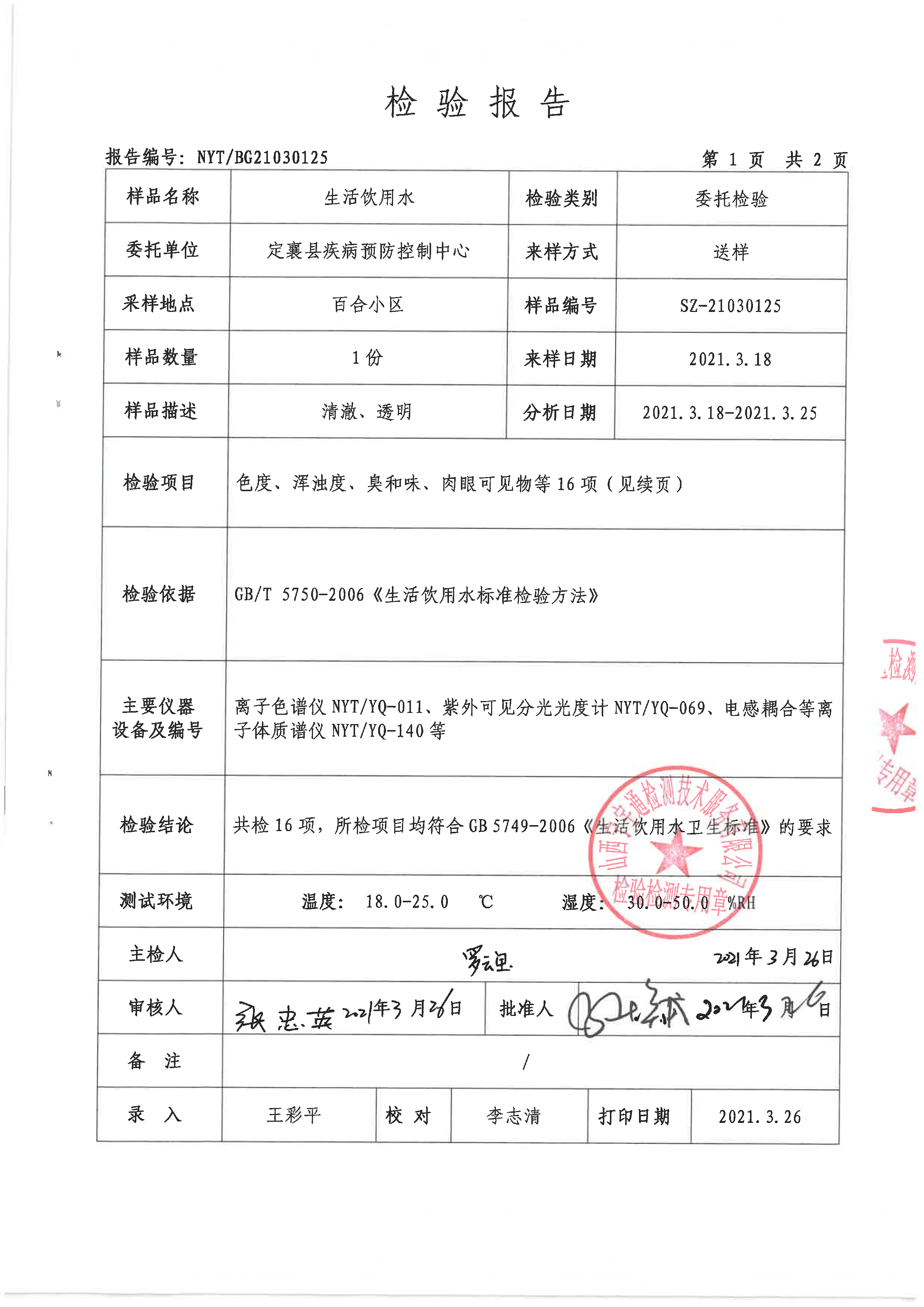 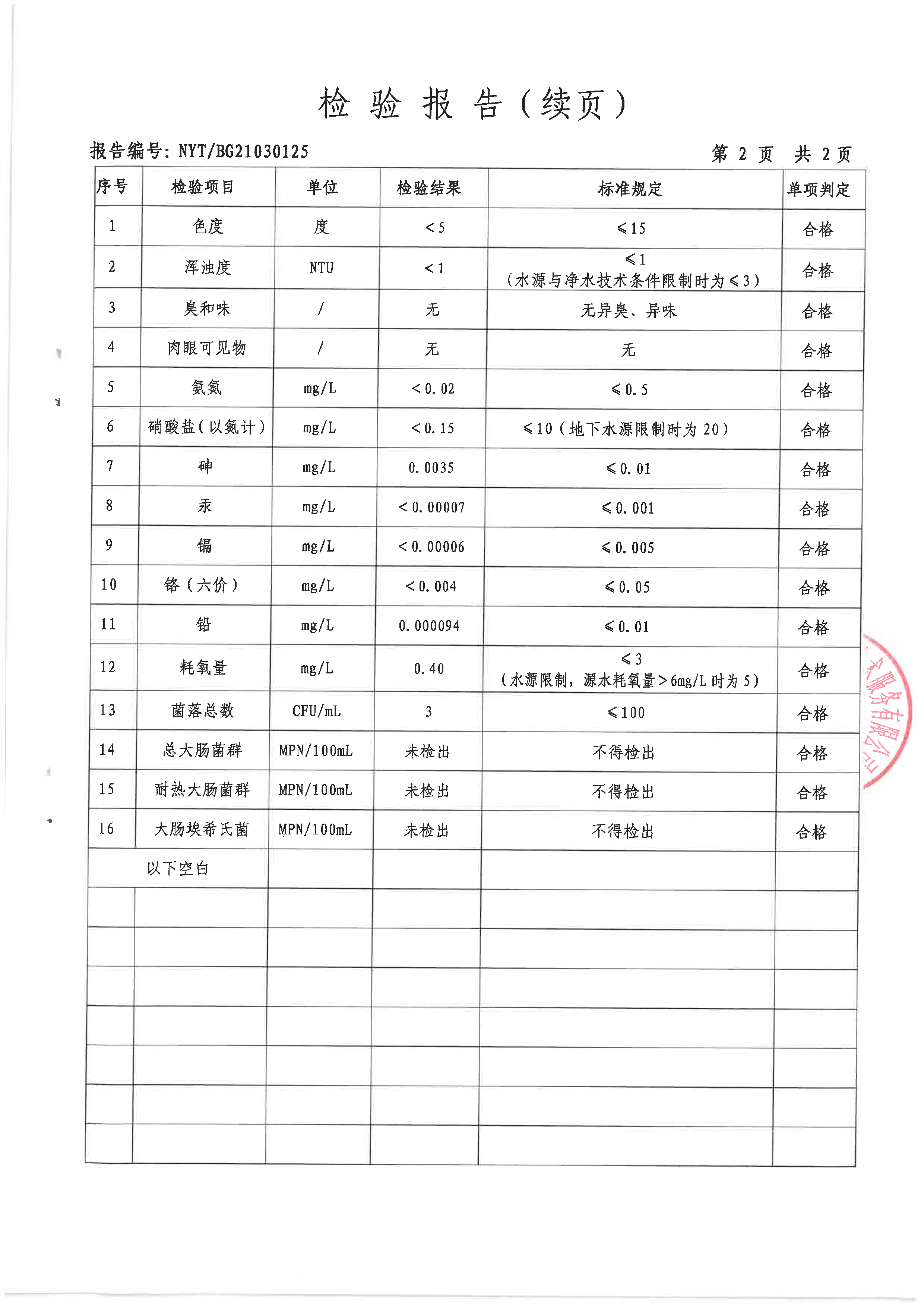 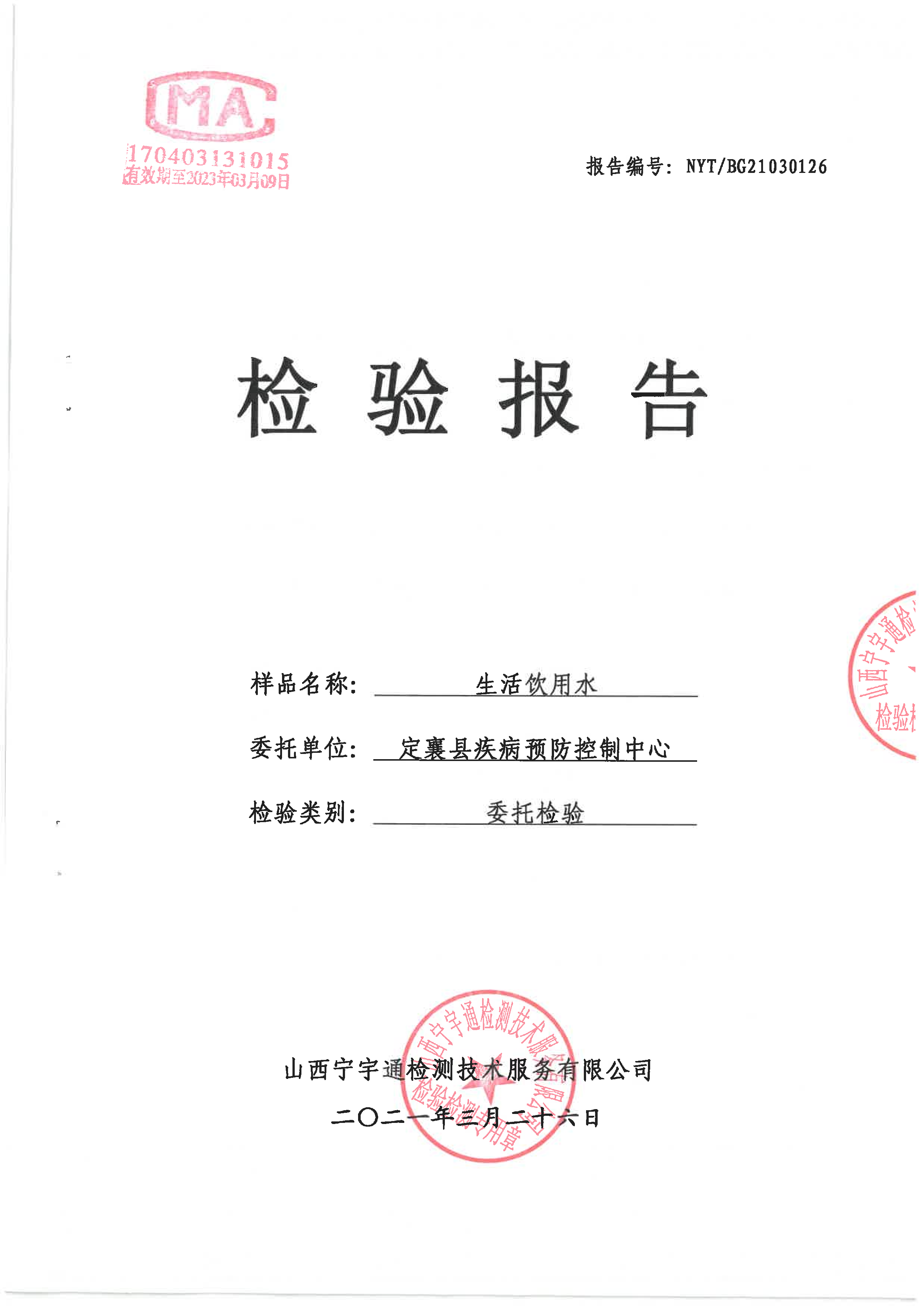 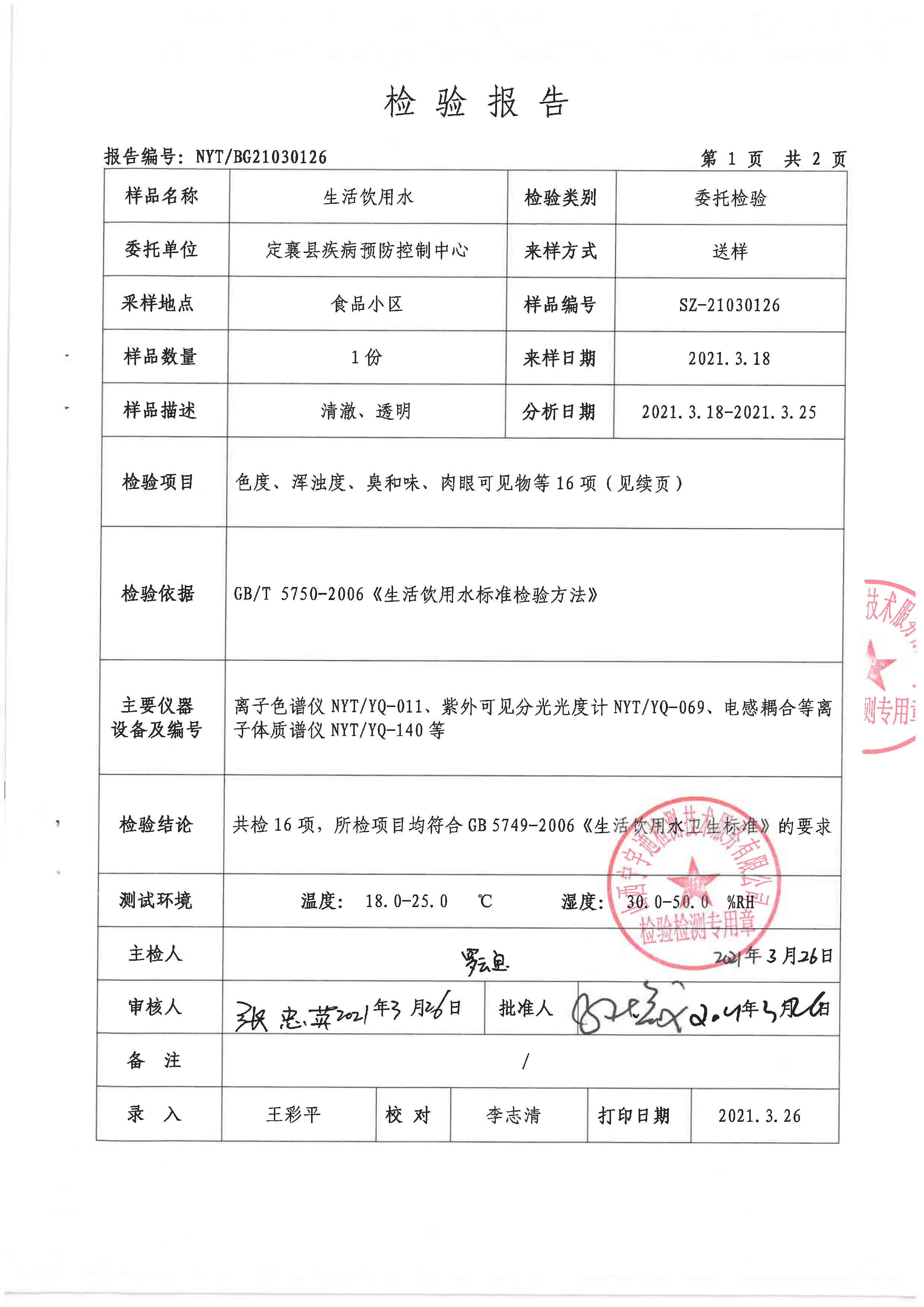 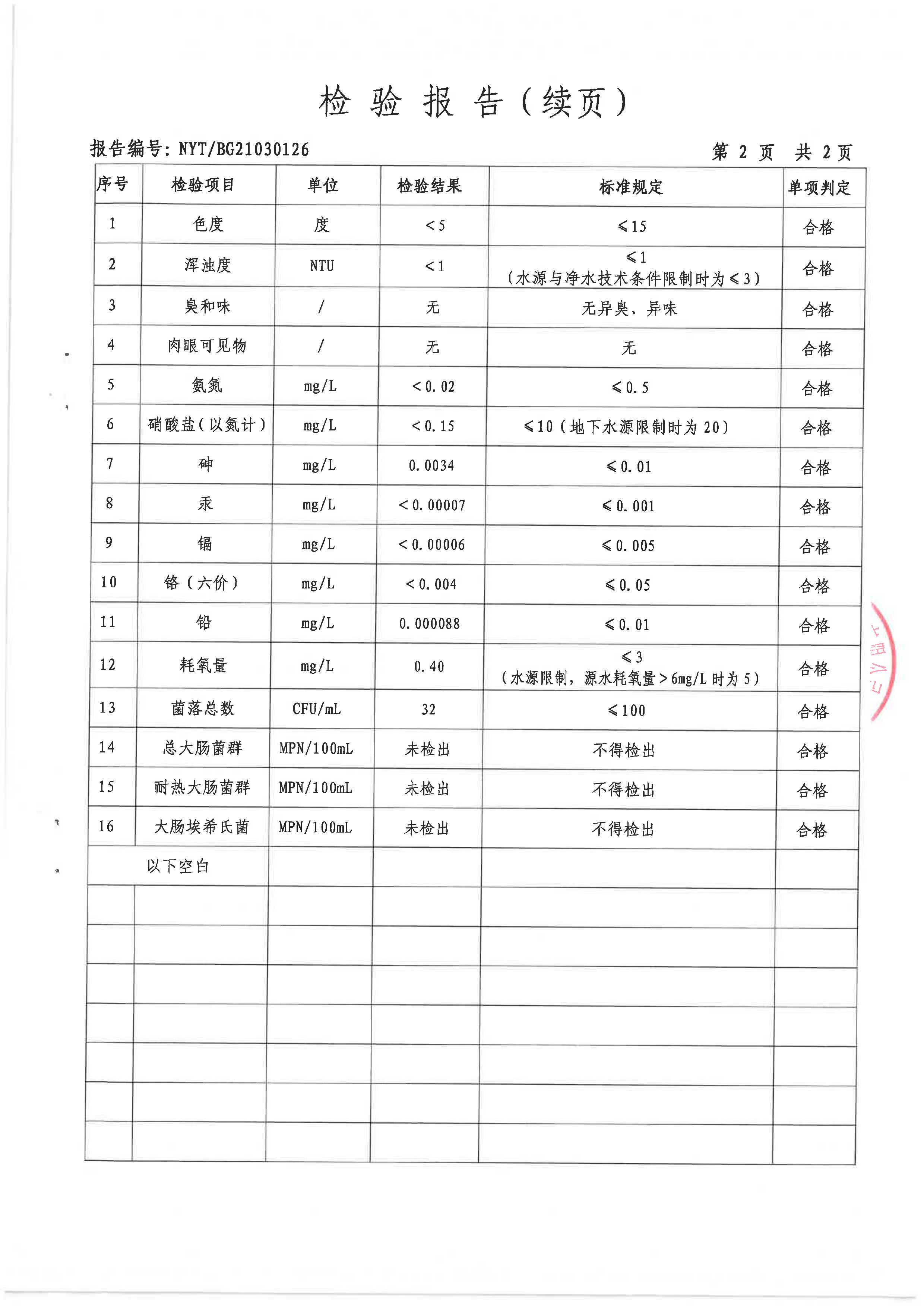 